How to find the gradient of a line?
On the coordinate plane, the slant of a line is called the slope / gradient. Gradient is the ratio of the change in the y-value over the change in the x-value, also called rise over run.Given any two points on a line, you can calculate the gradient of the line by using this formula: 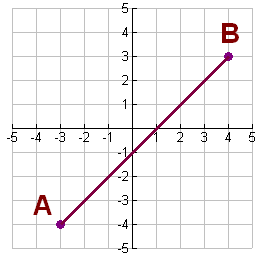 For example: Given two points, A= (-3 ; –4) and Q = (4 ; 3), on the line we can calculate the gradient of the line.Solution:    Gradient What is a Negative Gradient?
Let's look at a line that has a negative gradient.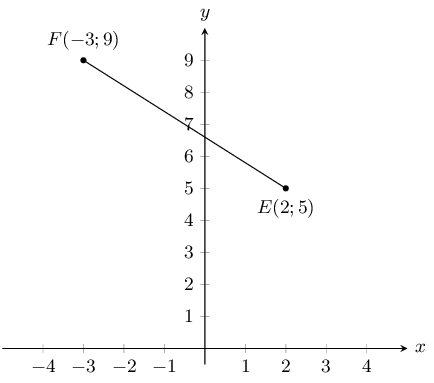 For example: Consider the two points, F(-3 ; 9) and E(2, 5) on the line. What would be the gradient of the line?Solution:   Gradient =  Exercise 2Calculate the gradients of the straight lines joining the following points: A(1;2)        and      B(4;2) C(-1;2)      and      D(4;-2)